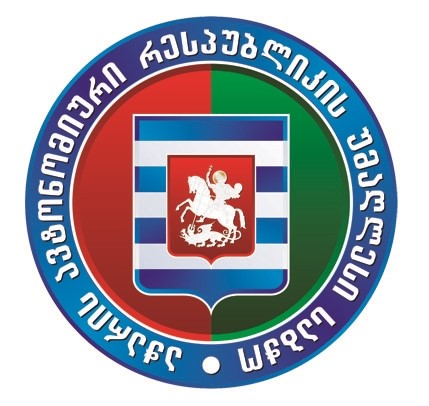    აჭარის ავტონომიური რესპუბლიკის უმაღლესი საბჭოს წევრი - ილია ვერძაძის საქმიანობის 01.01.2023 – 31.12.2023 წწ.   პერიოდისა ნ გ ა რ ი შ იანგარიშში ასახულია 2023 წლის 1 იანვრიდან  2023 წლის 31 დეკემბრის ჩათვლით აჭარის უმაღლესი საბჭოს წევრი - ილია ვერძაძის საქმიანობის, უფლება-მოვალეობებით გათვალისწინებული აქტივობების ინფორმაციული ნუსხა და განხორციელებული მნიშვნელოვანი ღონისძიებების ჩამონათვალი.არჩევის ფორმა: პროპორციული წესით, „ქართული ოცნება-დემოკრატიული საქართველო“.საქმიანობა უმაღლეს საბჭოში:- ჯანმრთელობის დაცვისა და სოციალურ საკითხთა კომიტეტის თავმჯდომარე;- საფინანსო-საბიუჯეტო და ეკონომიკურ საკითხთა კომიტეტის წევრი;- გენდერული თანასწორობის საბჭოს წევრი;- ხაზინადართა საბჭოს წევრი;- ფრაქცია „ქართული ოცნების" წევრი.ჯანმრთელობის დაცვისა და სოციალურ საკითხთა კომიტეტის     საქმიანობის ძირითადი მიმართულებები, ამოცანები და ფუნქციები:           აჭარის ავტონომიური რესპუბლიკის უმაღლესი საბჭოს ჯანმრთელობის დაცვისა და სოციალურ საკითხთა კომიტეტი შექმნილია უმაღლესი საბჭოს უფლებამოსილების ვადით, რომელიც მუშაობას წარმართავს საქართველოს კონსტიტუციით, ,,აჭარის ავტონომიური რესპუბლიკის სტატუსის შესახებ” საქართველოს კონსტიტუციური კანონით, აჭარის ავტონომიური რესპუბლიკის კონსტიტუციით, უმაღლესი საბჭოს რეგლამენტითა, სხვა საკანონმდებლო აქტებითა და სამოქმედო  გეგმით.        კომიტეტი საანგარიშო  პერიოდში თავისი კომპეტენციის ფარგლებში ახორციელებდა საკანონმდებლო საკითხების წინასწარ მომზადებას, უმაღლესი საბჭოს გადაწყვეტილებათა შესრულებისათვის   ხელის შეწყობას, უმაღლესი საბჭოს წინაშე ანგარიშვალდებული ორგანოებისა და მთავრობის საქმიანობის კონტროლს.            კომიტეტის 	საქმიანობის 	ძირითადი 	მიმართულება 	გახლდათ, 	რეგიონის  მოსახლეობის ჯანმრთელობისა და სოციალური დაცვის სფეროში სახელმწიფო პოლიტიკის გატარება, რისთვისაც უპირველეს ამოცანად მივიჩნევდით ჯანდაცვის მართვის ორგანიზაციაში თანამედროვე მეთოდებისა და პრინციპების დანერგვას. ჩვენი საქმიანობის ძირითადი ორიენტირი იყო ჯანმრთელობის დაცვისა და სოციალური დახმარების პროგრამების შემუშავებაში, განხილვასა და დამტკიცებაში აქტიური მონაწილეობა, რომელიც მიზნად ისახავდა  მოსახლეობისათვის ინფორმირებულობას სამედიცინო დახმარების  ხელმისაწვდომობაზე. რომელიც რეგიონის ეკონომიკური შესაძლებლობიდან გამომდინარე, მაქსიმალურად უზრუნველყოფდა ჯანმრთელობის დაცვის კუთხით მოსახლეობის  მოთხოვნებისა  და  ინტერესების  გატარებას.კომიტეტის სხდომების სტატისტიკა           ჯანმრთელობის დაცვისა და სოციალურ საკითხთა კომიტეტი საანგარიშო პერიოდში მუშაობას წარმართავდა კომიტეტის წევრების მიერ წარმოდგენილი წინადადებების საფუძველზე შემუშავებული პერსპექტიული სამუშაო გეგმის შესაბამისად.           კომიტეტის სამუშაო გეგმა მოიცავდა, როგორც კანონშემოქმედებით, ასევე უმაღლესი საბჭოს წინაშე ანგარიშვალდებული ორგანოებისა და ჯანდაცვის სისტემაში შემავალი დაწესებულებების ხელმძღვანელთა ინფორმაციებსა და ანგარიშებს. ასევე სხდომაზე პერიოდულად იხილებოდა სხვადასხვა აქტუალური საკითხები.საანგარიშო პერიოდში ჩატარებულია სულ 8  სხდომა. მათ შორის:კომიტეტის სხდომა – 6;კომიტეტების ერთობლივი სხდომა – 2; სულ კომიტეტის სხდომებზე განხილული იქნა 28 საკითხი, აქედან:კანონპროექტი 11;სხვადასხვა უწყებისა და დაწესებულების ხელმძღვანელთა ანგარიში და ინფორმაცია - 17. საანგარიშო პერიოდში კომიტეტის მიერ სხვადასხვა საკანონმდებლო ინიციატივის თაობაზე  მომზადებულია  8  დასკვნა.კომიტეტის  შეხვედრების  სტატისტიკა         კომიტეტს ჰქონდა 2 სამუშაო შეხვედრა, რომელზეც მოსმენილი იქნა შემდეგი ინფორმაციები:      1.აჭარის ავტონომური რესპუბლიკის ჯანმრთელბისა და სოციალური დაცვის მინისტრის, საზოგადოებრივი ჯანდაცვის ცენტრისა და სამედიცინო დაწესებულებების ხელმძღვანელთა ინფორმაცია სეზონური ვირუსული დაავადებების შემთხვევათა მატებასთან დაკავშირებით;     2.ჯანმრთელობის დაცვისა და სოციალურ საკითხთა კომიტეტის თავმჯდომარე ილია ვერძაძე  “ირმა ხვიჩიას რეაბილიტაციის ცენტრის“ კლინიკურ დირექტორს - ირმა ხვიჩიას, „მედიქლაბჯორჯიას“ წარმომადგენლებს - „საქართველოს მყიფე x სინდრომის ცენტრის“ კოორდინატორს ნაზი ტაბატაძესა და „ნეიროგენეტიკისა და მეტაბოლიზმის ცენტრის“ დირექტორს თამარ გაჩეჩილაძეს შეხვდნენ. სამუშაო  შეხვედრა  აჭარაში აუტისტური  სპექტრის  მქონე  ბავშვთა  საჭიროებებს,   სკრინინგს,  დიაგნოსტირებას,  მკურნალობას, მონიტორინგსა  და  მკურნალობის  ახალ მეთოდებზე  ხელმისაწვდომობის  საკითხებს  დაეთმო.ილია ვერძაძის სახელზე შემოსული განცხადებების, წერილების, კორესპონდენციების და მოქალაქეთა მიღების სტატისტიკა        კომიტეტი თავისი კომპეტენციის ფარგლებში მუდმივ დახმარებას უწევდა მოსახლეობას სხვადასხვა პრობლემების გადაჭრაში.         საანგარიშო  პერიოდში კომიტეტში შემოსულია 234 წერილი, აქედან მოქალაქეთა განცხადება 120; კანონპროექტი - 11  და სხვადასხვა უწყებებიდან და ორგანიზაციებიდან - 103.         მოქალაქეთა    განცხადებების   უმრავლესობა   მოიცავდა  სამედიცინო   სფეროს,  ნაწილი ითხოვდა სოციალურ დახმარებას, ხოლო შედარებით მცირე ნაწილი მოითხოვდა დასაქმებას.                  კომიტეტში შემოსული ყველა განცხადება კომიტეტის აპარატის მიერ აყვანილი იყო კონტროლზე და შესწავლილი იქნა დადგენილ ვადებში. განცხადებების დიდი ნაწილი რეაგირებისათვის გადაეგზავნა  შესაბამის უწყებებს, საიდანაც მიღებულია პასუხები  მათ  მიერ  გატარებული  ღონისძიებების  თაობაზე.           მოქალაქეთა განცხადებებში დასმული საკითხების ოპერატიულად გადაწყვეტის მიზნით დანერგილი გვქონდა მათი კომიტეტის სხდომებზე განხილვის პრაქტიკა. გარდა ამისა საანგარიშო პერიოდში კომიტეტში მიღებაზე იყო 185  მოქალაქე, კომიტეტში შემოსული განცხადებებიდან ნაწილი ეხებოდა მოქალაქეთა მკურნალობას, ნაწილი კი სოციალურ პრობლემებს. ყველა მოქალაქეს ჩვენი კომიტეტის კომპეტენციის  ფარგლებში  გაეწია  შესაძლო  დახმარება.           აღსანიშნავია, 	რომ 	კომიტეტის 	უშუალო 	ჩარევით, 	სახელმწიფო 	და  ადგილობრივი სამედიცინო  პროგრამების ფარგლებში  დახმარება გაეწია და ოპერაციული  მკურნალობა  დაუფინანსდა  210  მოქალაქეს (განცხადების გარეშე). ასევე, აღსანიშნავია ისიც, რომ ჯანმრთელობის დაცვისა და სოციალურ საკითხთა კომიტეტი და კომიტეტის აპარატი აქტიურად არის ჩართული ნებისმიერი მოქალაქის მიმართ დახმარების გაწევის 24/7 რეჟიმში და გამოვთქვამთ მზაობას გავაგრძელოთ კონსულტაცია  და აღმოვუჩინოთ შესაბამისი დახმარება ნებისმიერ ადამიანს.სამოქალაქო სექტორთან ურთიერთობა        კომიტეტის საქმიანობის ერთ–ერთ ძირითად პრიორიტეტად მიჩნეულია კომიტეტის წევრების მოსახლეობასთან, ჯანდაცვის სფეროში დასაქმებულ მედპერსონალთან, პრესისა და მასმედიის წარმომადგენლებთან ურთიერთ– თანამშრომლობა, არსებული პრობლემების შესწავლა და მათზე რეაგირება.         საანგარიშო პერიოდში კომიტეტის თავმჯდომარის რანგში ილია ვერძაძემ შეხვედრები გამართა სხვადასხვა სამედიცინო დაწესებულებების მედპერსონალთან. აღნიშნული შეხვედრების ძირითადი მიზანი გახლდათ საფუძვლიანად შეგვესწავლა ის პრობლემები, რომელთა გადაჭრის გარეშე ჯანდაცვის სფეროში სახელმწიფო რეფორმების გატარება და მოსახლეობის სამედიცინო დახმარების მდგომარეობის გაუმჯობესება შეუძლებელი იქნება.          შეხვედრის დროს დასმული იქნა სხვადასხვა პრობლემური საკითხი, რომელთა უმრავლესობა ეხებოდა სამკურნალო დაწესებულებების კვალიფიციური სამედიცინო კადრების სიმცირის, სახელფასო განაკვეთების გაზრდის და ექიმამდელი სამედიცინო დახმარების პუნქტების (სოფლის ამბულატორია) რეაბილიტაციის და სამედიცინო დაწესებულების წინაშე სოციალურად დაუცველ პაციენტთა დავალიანებების საკითხებს, რომელთა უმეტესი ნაწილი მოგვარებული იქნა. ერთ-ერთ პრობლემურ საკითხად რჩება პაციენტთა ინფორმირებულობა და კომუნიკაცია, რის გადაწყვეტაზეც სამკურნალო დაწესებულებების და შესაბამისი უწყებების ხელმძღვანელობასთან  ინტენსიურად  ვთანამშრომლობთ.                                კომიტეტის მიერ  ორგანიზებული  ღონისძიებები:1. 2023 წლის 19  მაისს  უფასო  სამედიცინო  კვლევები   ჩატარდა  ქედასა  და  შუახევის   მუნიციპალიტეტში.2. 2023 წლის  26  აპრილს  უფასო  სამედიცინო  კვლევები  ჩატარდა  ხულოს  მუნიციპალიტეტში.3. 2023  წლის  28  დეკემბერს  წლის შემაჯამებელი  ღონისძიება გაიმართა,  სადაც  წლების  განმავლობაში გაწეული საქმიანობისათვის  ღვაწლმოსილი  ექიმები  სიგელებით  დააჯილდოვეს.კომიტეტის  საზედამხედველო  და  საკანონმდებლო  საქმიანობა        უმაღლესი საბჭოს ჯანმრთელის დაცვისა და სოციალურ საკითხთა კომიტეტი თავისი კომპეტენციის ფარგლებში სისტემატურად ახორციელებს უმაღლესი საბჭოს გადაწყვეტილებათა შესრულებისათვის ხელის შეწყობას, უმაღლესი საბჭოს წინაშე ანგარიშვალდებული  ორგანოებისა  და  მთავრობის  საქმიანობის  კონტროლს.        კომიტეტი მაქსიმალურ ყურადღებას უთმობდა ჯანმრთელობისა და სოციალური დაცვის სამინისტროსთან ერთად ჯანმრთელობისა და სოციალური დაცვის პროგრამების პრიორიტეტების შერჩევას. მიგვაჩნია,  რომ  ჩვენს მიერ წარმოდგენილი წინადადებების ერთობლივი ანალიზი, შეჯერება, მათი გათვალისწინება მომავალი და მომდევნო წლების ბიუჯეტში სახელმწიფო პროგრამების შემუშავების მიზნით საქართველოს სახელმწიფოს მიერ დეკლარირებულ პრიორიტეტებთან შესაბამისობაშია და მნიშვნელოვანი წინგადადგმული ნაბიჯი იქნება რეგიონის მოსახლეობის სამედიცინო მომსახურების მაღალი ხარისხის მისაღწევად. ამ მიზნით მომდევნო   წლის  ბიუჯეტის 	დამტკიცებამდე 	კომიტეტის 	სხდომებზე	სამინისტროს წარმომადგენლებთან ერთად განვიხილეთ 2024  წლის  სამედიცინო  პროგრამების  პროექტები.          საანგარიშო პერიოდში კომიტეტის სხდომებზე მოსმენილი იქნა აჭარის ავტონომიური რესპუბლიკის ჯანმრთელობისა და სოციალური დაცვის სამინისტროსა და მისი ქვემდებარე დაწესებულებების ხელმძღვანელთა  ინფორმაციები. კერძოდ: აჭარის ავტონომიური რესპუბლიკის ჯანმრთელობისა და სოციალური დაცვის მინისტრის ინფორმაცია სამინისტროს 2023 წელს გაწეული მომსახურებისა და 2023  წლის  ღონისძიებების  შესახებ;აჭარის ავტონომიური რესპუბლიკის ჯანმრთელობისა და სოციალური დაცვის მინისტრის ჯანმრთელობისა და სოციალური დაცვის პროგრამების შესრულების მიმდინარეობის თაობაზე ყოველკვარტალური ანგარიში (2023 წლის I, II და III კვარტალი);სსიპ სოციალური მომსახურების სააგენტოს აჭარის ფილიალის  უფროსის ინფორმაცია  მიმდინარე  და  2023  წელს  გაწეული  საქმიანობის  შესახებ;2023 წლის აჭარის ავტონომიური რესპუბლიკის რესპუბლიკური ბიუჯეტის შესრულების წლიური ანგარიშის განხილვა;2024 წლის აჭარის ავტონომიური რესპუბლიკის რესპუბლიკური ბიუჯეტის პროექტის განხილვა;აჭარის ავტონომიური რესპუბლიკის 2024 წლის რესპუბლიკური ბიუჯეტის პროექტის და პრიორიტეტების დოკუმენტის განხილვა.სეზონური ვირუსული ინფექციები - მიმდინარეობა, გამოწვევები და პრევენციული  ღონისძიებების  (ვაქცინაცია)  თაობაზე; სოციალური პოლიტიკის ძირითადი მიმართულებები - სოციალურად დაუცველთა  შეფასების  კრიტერიუმების  შესახებ; პირველადი ჯანდაცვის სექტორში არსებული მდგომარეობა, გამოწვევები და სამომავლო  გეგმების  თაობაზე; ფსიქიატრიული პრობლემების მქონე პირთა, გერიატრიული პაციენტების თავშესაფრით  უზრუნველყოფის  საკითხების  შესახებ; დასაქმების სააგენტოს საქმიანობის პოპულარიზაციის მიზნით დაგეგმილი ღონისძიებების  შესახებ; ეკომიგრანტების  საცხოვრებელი  ფართით  უზრუნველყოფის  შესახებ.კომიტეტის თავმჯდომარის რანგში ჩართულობა და მონაწილეობასხვადასხვა სახის ღონისძიებებში, კერძოდ:2023  წლის  17  იანვარს ბათუმში, კენ ვოლკერის სამედიცინო რეაბილიტაციის საუნივერსიტეტო  კლინიკაში  გამართულ  სამუშაო  შეხვედრა;        2023  წლის  1  თებერვალს ბათუმში გამართულ შეხვედრა-დისკუსიას  დაესწრო თემაზე - „ ზრუნვა ახალგაზრდობის ფსიქიკური კეთილდღეობოსთვის და არსებული სერვისები  აჭარის  რეგიონში“;2023  წლის  11  თებერვალს  ,,საზღვაო  სფეროში  დასაქმების  ხელშეწყობის  ქვეპროგრამის  შედეგების  შემაჯამებელი  ღონისძიება;2023  წლის  11  თებერვალს  კოლეჯ  ,,ბლექსის“  მშენებლობის  დაწყების  საზეიმო  ცერემონიის  ღონისძიება; 2023  წლის  5  მარტს  პოლონეთში  ტურიზმისა  და  დასვენების  მეთოთხმეტე  საერთაშორისო  გამოფენის  გახსნის  ღონისძიება;2023 წლის 21 მარტი, დაუნის სინდრომის საერთაშორისო დღე ;2023  წლის  24  მარტს  წიგნისა  და  უმაღლესი  განათლების  პირველი  საერთაშორისო  გამოფენაში  მონაწილეობა;2023 წლის  31  მარტს საქართველოს  ჯანდაცვის  სამინისტროსა  და იაპონიის  საერთაშორისო  თანამშრომლობის  სააგენტოს უფროს  მრჩეველს  კეიკო  ოზაკსა  და  ამავე  სააგენტოს  წარმომადგენლებს  შეხვდნენ, სადაც  დედათა  და  ბავშვთა  ჯანმრთელობის  გაძლიერების  ახალ  პროექტზე  მონაწილეობა; 2023 წლის 2 აპრილი, აუტიზმის ცნობადობის ამაღლების საერთაშორისო დღე, ირმა ხვიჩიას სარეაბილიტაციო ცენტრში  ღონისძიება; 2023  წლის  27 აპრილს  ,,დასაქმების ფორუმი  2023“   ღონისძიება;2023   წლის  6  მაისს  აჭარის დასაქმების სააგენტოს ორგანიზებით გამართულ საინფორმაციო შეხვედრაში მონაწილეობა; 2023 წლია  15 მაისს ბათუმში, კენ ვოლკერის სამედიცინო რეაბილიტაციის საუნივერსიტეტო  კლინიკაში  გამართულ  სამუშაო  შეხვედრას დაესწრო;2023  წლის  19  მაისს  ,,ტურიზმისა  და  სასტუმრო  აღჭურვილობის“  რიგით  მე-14  საერთაშორისო  გამოფენა  ,,EBIT  2023“-ს  ღონისძიება;2023  წლის  26  მაისს  საქართველოს  პარლამენტის  ჯანმრთელობის  დაცვისა  და  სოციალურ  საკითხთა  კომიტეტის  მორიგ  სამუშაო  შეხვედრა;2023 წლის 1 ივნისი, ბავშვთა საერთაშორისო დღისადმი მიძღვნილი ღონისძიება, წმინდა მატათა მოციქულის სახელობის ფონდის,  მცირე საოჯახო ტიპის ბავშვთა სახლისა და ,,თანა’’-ს აღსაზრდელებთან   შეხვედრა;2023 წლის 2 ივნისს საერთაშორისო  კონფერენციაში ,, პარტნიორული სისტემის განვითარება საქართველოში გარემოსდაცვითი და შრომის უსაფრთხოების სტანდარტების გასაუმჯობესებლად“ - ჩართულობის  ღონისძიება;2023 წლის  11 ივნისს  ირმა  ხვიჩიას  სარეაბილიტაციო  ცენტრის  შენობის   გახსნის  ღონისძიება;2023 წლის  19  ივნისს  ორგანიზაცია  ,,ცვლილებები  თანაბარი  უფლებებისთვის“  10  წლის  იუბილესთან  დაკავშირებით  ღონისძიება;2023  წლის  7  ივლისს  ბათუმში  სამედიცინო  ტურიზმის,  ტექნოლოგიებისა  და  აღჭურვილობის  მე-4  საერთაშორისო  გამოფენა -  ,,Expo  Med  Batumi – 2023-ს“  გახსნაში  მონაწილეობა;2023 წლის  12  ივლისს  ბათუმის  უძრავი  ქონებისა  და  ტურიზმის  ფორუმს - „Batumi  Real  Estate  2023“-ის  ღონისძიებაში  მონაწილეობა;2023 წლის 29 ივლისს საქართველოს პარლამენტის ჯანმრთელობის დაცვისა და სოციალურ საკითხთა  კომიტეტის  ორდღიან სამუშაო შეხვედრაში მონაწილეობა;2023 წლის  29  ივლისს  იაპონური  კულტურის  ფესტივალის ღონისძიებაში  მონაწილეობა; 2023  წლის  24 აგვისტოს " მშვიდობის, უსაფრთხოებისა და ადამიანის უფლებების დაცვის" საერთაშორისო ორგანიზაციის წარმომადგენელს ნიდერლანდების სამეფოდან  - სესილია  ჯოანა  ვან  პესკის  უმასპინძლეს;2023 წლის 1  სექტემბერს  საქართველოს  პარლამენტის  ჯანდაცვის  კომიტეტის  თემატური  მოკვლევის  ჯგუფთან  შეხვედრაში მონაწილეობა;2023 წლის 8 სექტემბერს სამშენებლო მასალების,  ტექნოლოგიებისა  და  უძრავი  ქონების  მე-12  საერთაშორისო  გამოფენა - Batumi  Build – 2023-ის  გახსნის  საზეიმო  ღონისძიებაში  მონაწილეობა;2023 წლის 16 სექტემბერს  შშმპ ადაპტური ტექნოლოგიების მხარდამჭერი  პროგრამის თემაზე კონფერენციაში მონაწილეობა;2023 წლის 23 სექტემბერს  ანესთეზიოლოგიისა და ინტენსიური თერაპიის მეხუთე საერთაშორისო კონფერენციაში ,,GEOANESTHESIA-2022“ მონაწილეობა;2023 წლის  6  ოქტომბერს აგროსასურსათო  პროდუქციისა  და  ახალი  ტექნოლოგიების  მე-11  საერთაშორისო  გამოფენა  ,,AGRO  BATUMI  2023”-ის  ღონისძიება;2023 წლის  11 ოქტომბერს  ,,სკოლა-ბიზნესის  ფორუმი“ - ის  გახსნის  ღონისძიება;2023 წლის  31  ოქტომბერს  თურქეთის  რესპუბლიკის  დაარსებიდან  100  წლისადმი  მიძღვნილ  საიუბილეო  ღონისძიება; 2023 წლის 3 დეკემბერი - შშპ პირთა საერთაშორისო დღესთან დაკავშირებული ღონისძიება; 2023  წლის  15  დეკემბერს  მადრიდში  ევროპის  რეგიონულ  ფორუმში  ,,ხელმისაწვდომი  ევროპა:  ICT 4 ALL”-ში  ღონისძიებაში  მონაწილეობა;2023  წლის  20  დეკემბერს  USAID-ის ,,სამოქალაქო  განათლების  პროგრამის  პარტნიორი  სკოლების  მოსწავლეებთან  შეხვედრა.საფინანსო-საბიუჯეტო და ეკონომიკურ საკითხთა კომიტეტის წევრის რანგში, ილია ვერძაძე მონაწილეობდა:კომიტეტის - 13 სხდომაში(მათ შორის ერთი გასვლითი); 23 საკითხის განხილვაში;12 დასკვნის მომზადებაში;მოისმინა 6 ანგარიში. გენდერული თანასწორობის საბჭოს წევრი რანგში ილია ვერძაძემ მონაწილეობა მიიღო ორ სხდომაში და რამოდენიმე სამუშაო შეხვედრაში.     საანგარიშო პერიოდში გაიმართა ხაზინადართა საბჭოს 2 სხდომა, რომელშიც წევრის რანგში მონაწილეობდა ილია ვერძაძე.     ფრაქცია „ქართული ოცნების" წევრის რანგში ილია ვერძაძე დაესწრო ორ სხდომასა და რამოდენიმე სამუშაო შეხვედრას.